ИЗМЕНЕНИЕ АМИНОКИСЛОТНОГО ПРОФИЛЯ В СИСТЕМЕ МАТЬ – ПЛОД ПРИ COVID-19 Ломова Н.А.1, Чаговец В.В.1, Долгополова Е.Л.1, Новоселова А.В.1, Петрова У.Л.1, Шмаков Р.Г.1, Франкевич В.Е1.1 ФГБУ «Национальный медицинский исследовательский центр акушерства, гинекологии и перинатологии имени академика В.И. Кулакова»Министерства здравоохранения Российской Федерации117997, Москва, Россия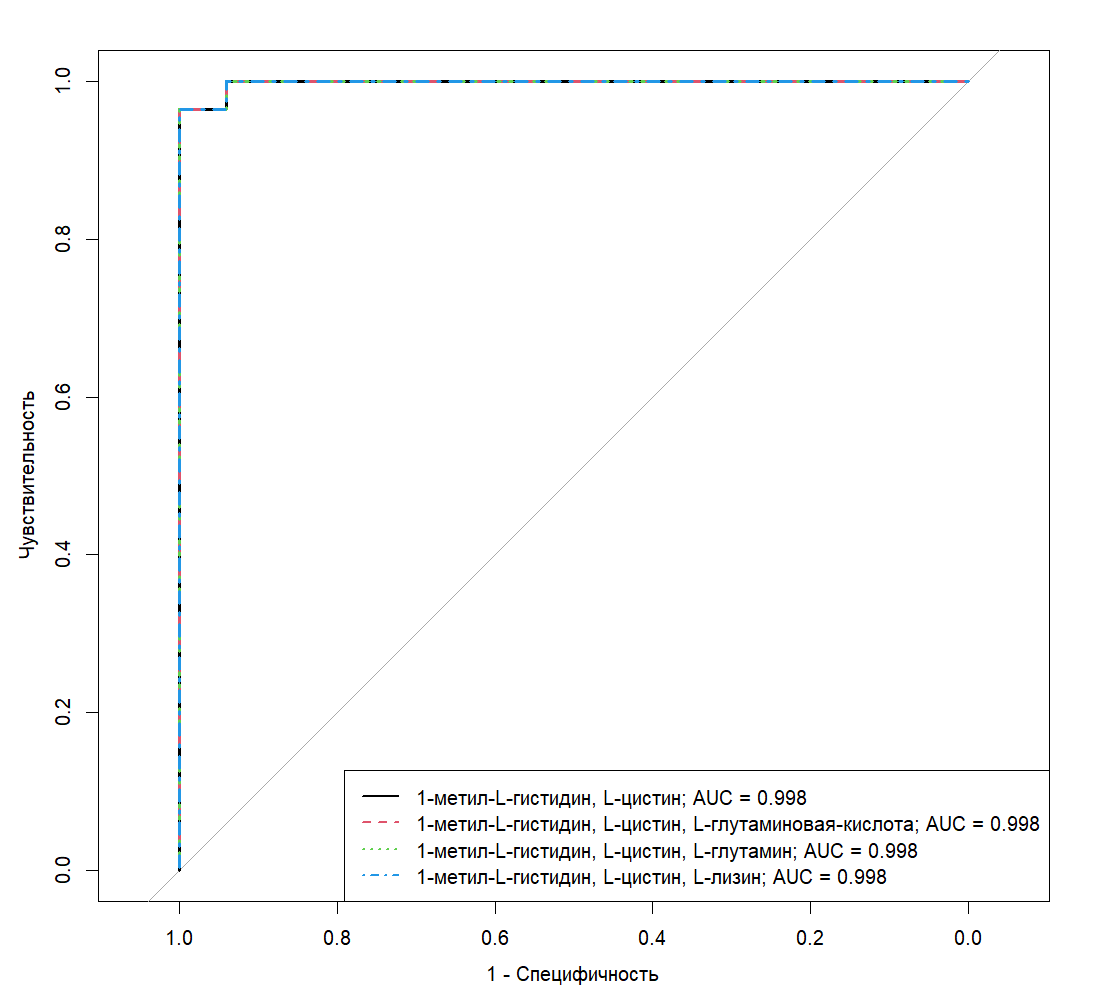 Рис. П1. ROC-кривые моделей логистической регрессии, разработанных на основании концентраций аминокислот в венозной плазме для классификации пациенток контрольной группы и группы COVID-19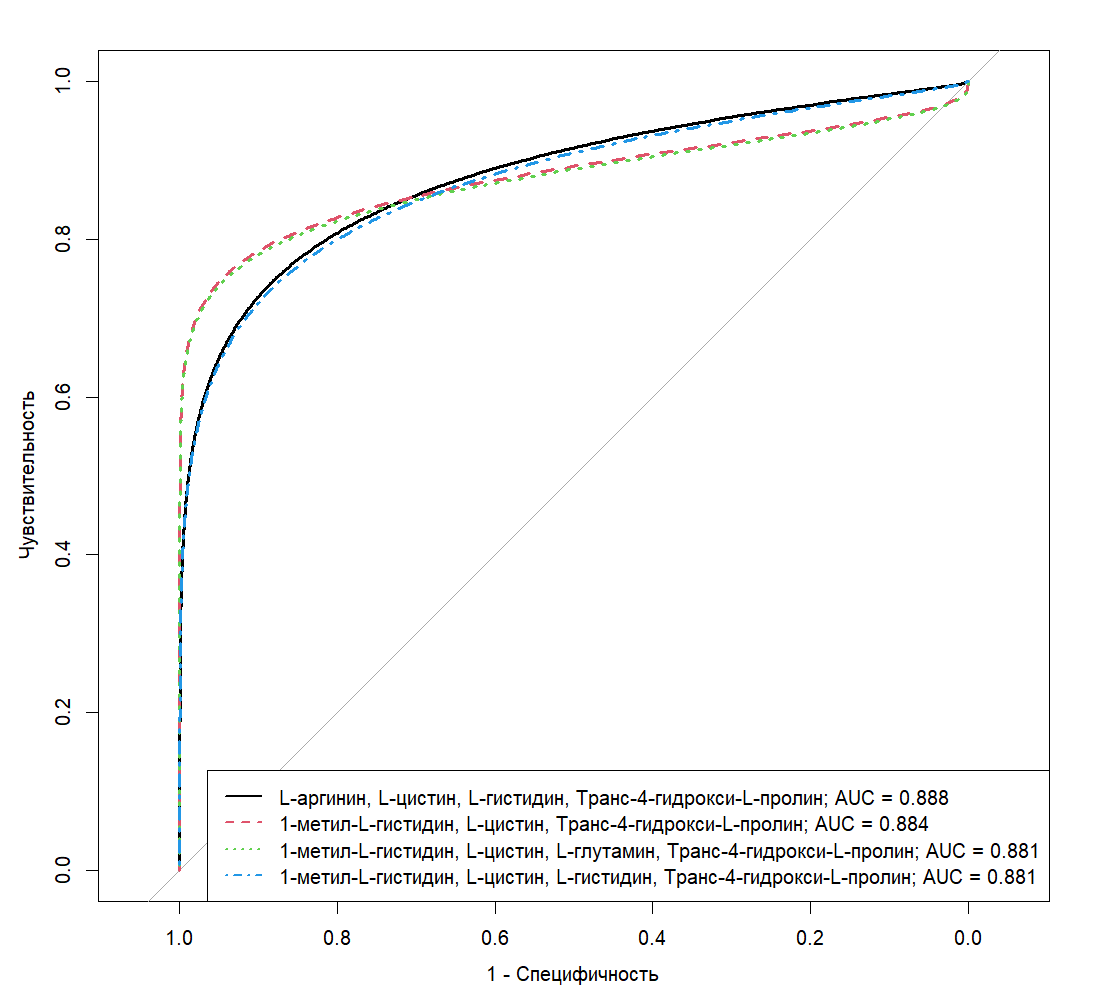 Рис. П2. ROC-кривые моделей логистической регрессии, разработанных на основании концентраций аминокислот в амниотической жидкости, для классификации пациенток контрольной группы и группы COVID-19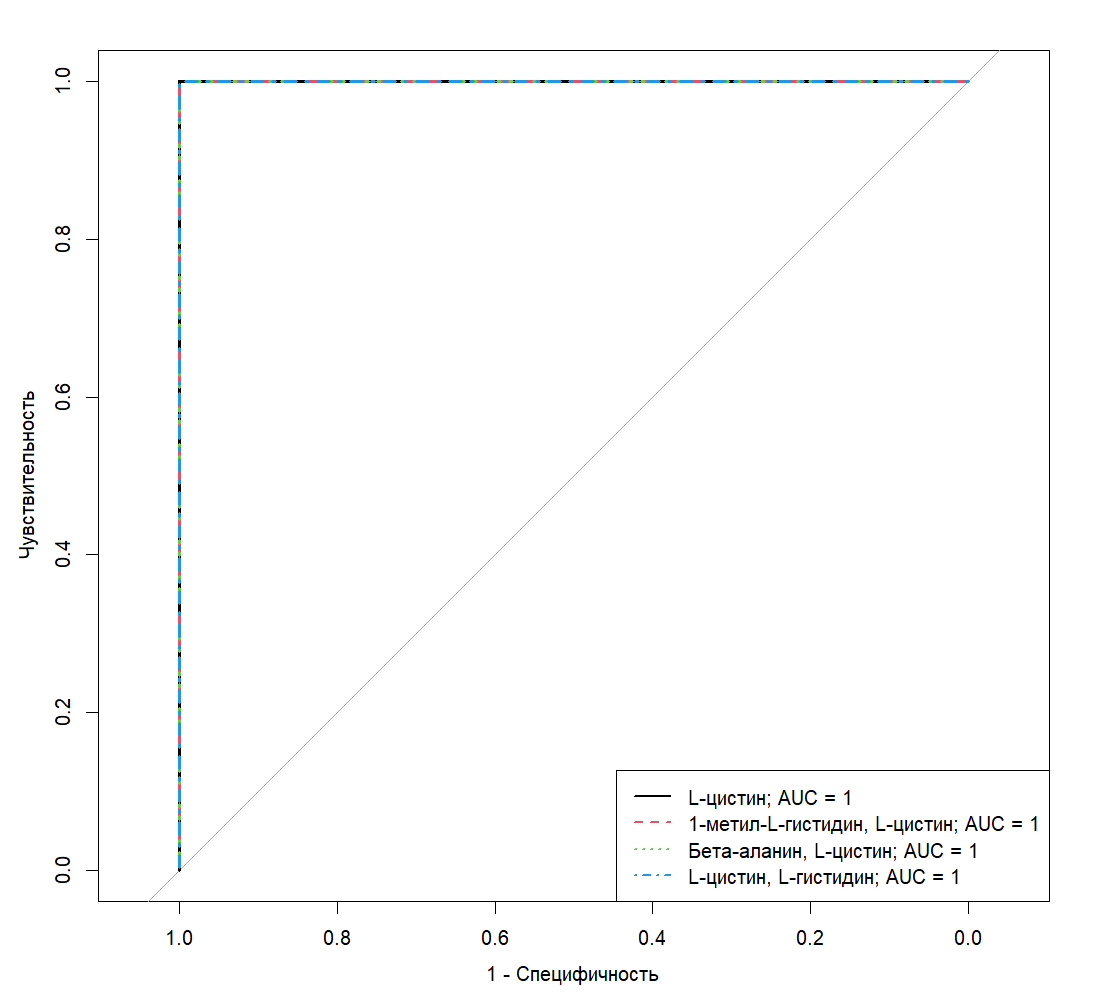 Рис. П3. ROC-кривые моделей логистической регрессии, разработанных на основании концентраций аминокислот в пуповинной плазме, для классификации пациенток контрольной группы и группы COVID-19Таблица П1. Концентрации аминокислот (нмоль/мл) в венозной плазме в группах контроля и COVID-19 Таблица П2. Параметры моделей логистической регрессии, позволяющих дифференцировать пациенток с COVID-19 и без по концентрации аминокислот в венозной плазмеТаблица П3. Характеристики моделей логистической регрессии, позволяющих дифференцировать пациенток с COVID-19 и без по концентрации аминокислот в венозной плазмеТаблица П4. Концентрации аминокислот (нмоль/мл) в амниотической жидкости в группах контроля и COVID-19Таблица П5. Параметры моделей логистической регрессии, позволяющих дифференцировать пациенток с COVID-19 и без по концентрации аминокислот в амниотической жидкостиТаблица П6. Характеристики моделей логистической регрессии, позволяющих дифференцировать пациенток с COVID-19 и без по концентрации аминокислот в амниотической жидкостиТаблица П7. Концентрация аминокислот (нмоль/мл) в пуповинной плазме в группах контроля и COVID-19Таблица П8. Параметры моделей логистической регрессии, позволяющих дифференцировать пациенток с COVID-19 и без по концентрации аминокислот в пуповинной плазмеТаблица П9. Характеристика моделей логистической регрессии, позволяющих дифференцировать пациенток с COVID-19 и без по концентрации аминокислот в пуповинной плазмеТаблица П10. Концентрации аминокислот (нмоль/мл) в амниотической жидкости, венозной и пуповинной плазме, которые статистически значимо различаются в группах контроля и COVID-19Таблица П11. Пути, в которых задействованы аминокислоты со статистически значимо различающимися концентрациями в амниотической жидкости пациенток с COVID-19 и без негоТаблица П12. Пути, в которых задействованы аминокислоты со статистически значимо различающимися концентрациями в плазме пуповиной крови пациенток с COVID-19 и без негоТаблица П13. Пути, в которых задействованы аминокислоты со статистически значимо различающимися концентрациями в плазме венозной крови пациенток с COVID-19 и без негоАминокислотаКонтрольCOVID-19p-value1-метил-L-гистидин0,98 (0; 6,71)0 (0; 0)0,0023-метил-L-гистидин4,78 (4,36; 5,08)4,9 (4,48; 5,22)0,4533-аминоизомасляная кислота2,44 (1,98; 3,31)2,87 (1,52; 4,85)0,609DL-5-гидроксилизин9,5 (9,46; 9,56)9,52 (9,48; 9,54)0,837этаноламин0 (0; 0,12)0,01 (0; 0,66)0,432L-2-аминомасляная кислота5,32 (3,79; 8,12)6,62 (5,56; 8,33)0,167L-аланин403,88 (334,36; 430)366,38 (300,04; 436,23)0,417L-аргинин15,1 (13,4; 24,76)24,05 (19,32; 30,58)0,080L-аспарагин39,18 (35,55; 48,52)40,93 (37,2; 46,25)0,753L-аспарагиновая кислота8,76 (6,69; 13,61)7,72 (6,8; 8,96)0,280L-карнозин4,5 (4,31; 4,99)4,37 (4,34; 4,59)0,509L-цитруллин13,62 (11,06; 17,81)14,22 (11,29; 15,72)0,839L-цистатионин0,52 (0,47; 0,65)0,54 (0,48; 0,68)0,554L-цистин30,01 (25,43; 36,2)11,07 (7,83; 13,61)< 0,001L-глутаминовая кислота204,03 (169,08; 221,46)238,1 (203,76; 250,6)0,042L-глутамин461,74 (441,66; 492,15)508,36 (465,78; 586,27)0,050L-глицин140,45 (101,72; 184,43)133,56 (116,54; 152,73)0,946L-гистидин161,33 (129,56; 191,57)133,56 (106,61; 163,51)0,174L-лизин151,14 (125,64; 168,06)172,1 (159,03; 194,55)0,026L-метионин22,28 (15,99; 24,85)21,37 (17,93; 25,12)0,702L-орнитин47,93 (40,72; 60,26)37,06 (32,41; 48,79)0,160L-фенилаланин51,05 (46,82; 54,58)48,37 (43,28; 55,22)0,239L-пролин127,47 (113,22; 146,58)112,18 (104,31; 142,51)0,457L-серин76,86 (52,97; 85,49)77,24 (66,04; 82,69)0,573L-треонин192,03 (159,82; 235,76)198,65 (181,41; 251,54)0,457L-триптофан34,46 (27,82; 44,11)32,88 (25,16; 39,45)0,367L-тирозин42,64 (34,38; 49,59)36,24 (31,95; 44,61)0,165Таурин9,23 (7,96; 11,28)9,73 (8,7; 11,44)0,357Транс-4-гидрокси-L-пролин11,84 (10,89; 13,2)11,15 (10,49; 11,94)0,219№ моделиКоэффициентВеличина
коэффициентаКритерий
Уальдаp-value (95% ДИ)ОШ (95% ДИ)1Свободный член31,541,480,14 (9,51; 105,84)4,9∙1013 (1,3∙104; 9,2∙1045)11-метил-L-гистидин‒1,00‒1,290,20 (‒4,05; ‒0,11)0,37 (0,02; 0,90)1L-цистин‒1,54‒1,490,14 (‒5,13; ‒0,46)0,22 (0,01; 0,63)2Свободный член20,160,920,36 (‒2,03; 104,31)5,7∙108 (0,13; 2,01∙1045)21-метил-L-гистидин‒0,92‒1,100,27 (‒; ‒0,07)0,40 (‒; 0,93)2L-цистин‒1,30‒1,400,16 (‒4,93; ‒0,39)0,27 (0,01; 0,68)2L-глутаминовая-кислота0,030,400,69 (‒0,01; 0,35)1,03 (0,99; 1,42)3Свободный член20,730,790,43 (‒14,74; 109,50)1,01∙109 (0,00; 3,58∙1047)31-метил-L-гистидин‒0,84‒1,090,28 (‒; ‒0,04)0,43 (‒; 0,96)3L-цистин‒1,21‒1,210,23 (‒5,02; ‒0,38)0,30 (0,01; 0,68)3L-глутамин0,010,380,71 (‒0,02; 0,11)1,01 (0,98; 1,12)4Свободный член27,540,940,35 (0,13; ‒)9,09∙1011 (1,14; ‒)41-метил-L-гистидин‒1,15‒0,850,39 (‒; ‒0,04)0,32 (‒; 0,96)4L-цистин‒1,54‒1,010,31 (‒; ‒0,51)0,21 (‒; 0,60)АминокислотыAUCПороговое значениеЧувстви-тельностьСпеци-фичностьПоложительная предсказательная ценность1-метил-L-гистидин, L-цистин10,781 (0,93; 1)1 (0,94; 1)1 (0,97; 1)1-метил-L-гистидин, L-цистин, L-глутаминовая-кислота10,751 (0,93; 1)1 (0,94; 1)1 (0,97; 1)1-метил-L-гистидин, L-цистин, L-глутамин10,751 (0,93; 1)1 (0,94; 1)1 (0,97; 1)1-метил-L-гистидин, L-цистин, L-лизин10,71 (0,93; 1)1 (0,94; 1)1 (0,97; 1)АминокислотаКонтрольCOVID-19p-value1-метил-L-гистидин,9,52 (5,78; 23,54)0 (0; 4,98)< 0,0013-метил-L-гистидин,1,32 (0,14; 2,56)1,62 (0,48; 5,35)0,2583-аминоизомасляная кислота,7,44 (6,38; 9,22)5,48 (4,4; 6,17)0,002DL-5-гидроксилизин,10,31 (9,98; 10,69)10,28 (9,99; 10,5)0,591Этаноламин,45,69 (38,94; 67,65)35,24 (24,53; 46,3)0,096L-2-аминомасляная кислота,1,5 (1,27; 2,34)1,27 (1; 2,62)0,367L-2-аминоадипиновая кислота,7,21 (5,39; 10,59)6,66 (5,24; 9,46)0,615L-аланин,238,74 (179,29; 329,59)187,36 (136,91; 257,72)0,302L-аргинин,26,59 (22,42; 48,86)16,25 (8,97; 23,61)0,006L-аспарагин,29,36 (24,49; 40,74)25,56 (19,32; 41,31)0,391L-аспарагиновая кислота,13,82 (7,9; 29,75)11,92 (6,64; 62,9)0,784L-карнозин,4,58 (4,43; 5,21)5,5 (4,54; 6,31)0,107L-цитруллин,8,6 (6,93; 11,43)7,57 (4,84; 14,52)0,632L-цистатионин,0,96 (0,83; 1,16)0,8 (0,56; 0,96)0,036L-цистин,39,69 (30,93; 46,09)15,92 (5,48; 35,06)0,005L-глутаминовая кислота,176,3 (114,37; 215,51)112,92 (67,26; 176,17)0,15L-глутамин,392,48 (267,94; 450,24)286,57 (177,62; 369,67)0,044L-глицин,216,37 (189,39; 359,66)219,92 (156,65; 260,22)0,43L-гистидин,65,35 (34,72; 85,64)7,9 (0; 30,68)0,008L-лизин,153,56 (113,59; 169,06)149,15 (105,52; 187,74)0,973L-метионин,16,55 (10,59; 20,68)11,21 (7,36; 19,59)0,252L-орнитин,24,16 (15,39; 34,42)42,8 (20,11; 69,65)0,096L-фенилаланин,39,63 (24,82; 51,44)32 (21,48; 55,77)0,515L-пролин,118,37 (103,97; 154,61)109,16 (72,85; 125,35)0,137L-серин,65,52 (37,24; 89,78)50,74 (32,72; 95,85)0,681L-треонин,150,1 (101,89; 211,52)136,31 (96,46; 172,32)0,445L-триптофан,11,63 (7,7; 13,69)7,49 (4,36; 14,33)0,302L-тирозин,24,3 (17,75; 38,24)18,23 (8,22; 47,62)0,435L-валин,378,17 (286,06; 544,61)412,5 (256,16; 570,82)0,681Таурин,12,6 (11,48; 14,32)12,66 (11,54; 16,48)0,958Транс-4-гидрокси-L-пролин18,03 (14,18; 20,08)13,54 (11,05; 15,96)0,019№ моделиКоэффициентВеличина
коэффициентаКритерий
Уальдаp-value (95% ДИ)ОШ (95% ДИ)1Свободный член5,882,340,02 (1,82; 11,88)357,17 (6,16; 144863,87)1L-аргинин0,010,370,71 (‒0,04; 0,06)1,01 (0,96; 1,06)1L-цистин‒0,08‒2,240,03 (‒0,17; ‒0,02)0,92 (0,84; 0,98)1L-гистидин0,011,160,24 (‒0,01; 0,04)1,01 (0,99; 1,04)1Транс-4-гидрокси-L-пролин‒0,25‒1,790,07 (‒0,57; 0,00)0,78 (0,56; 1,00)2Свободный член2,771,720,08 (‒0,11; 6,37)15,95 (0,89; 584,00)21-метил-L-гистидин‒0,03‒1,270,20 (‒0,11; 0,01)0,97 (0,90; 1,01)2L-цистин‒0,01‒0,520,60 (‒0,06; 0,03)0,99 (0,94; 1,03)2Транс-4-гидрокси-L-пролин‒0,11‒1,040,30 (‒0,34; 0,10)0,89 (0,71; 1,10)3Свободный член2,721,690,09 (‒0,15; 6,37)15,23 (0,86; 582,40)31-метил-L-гистидин‒0,03‒1,280,20 (‒0,11; 0,01)0,97 (0,90; 1,01)3L-цистин‒0,02‒0,530,59 (‒0,08; 0,04)0,98 (0,92; 1,04)3L-глутамин0,000,190,85 (‒0,01; 0,01)1,00 (0,99; 1,01)3Транс-4-гидрокси-L-пролин‒0,12‒1,060,29 (‒0,35; 0,10)0,89 (0,70; 1,10)4Свободный член5,192,150,03 (1,23; 11,06)178,76 (3,41; 63495,70)41-метил-L-гистидин‒0,03‒0,880,38 (‒0,13; 0,02)0,97 (0,88; 1,02)4L-цистин‒0,06‒1,670,09 (‒0,16; 0,00)0,94 (0,86; 1,00)4L-гистидин0,012,200,03 (0,00; 0,03)1,01 (1,00; 1,03)4Транс-4-гидрокси-L-пролин‒0,22‒1,550,12 (‒0,54; 0,03)0,80 (0,58; 1,04)АминокислотаAUCПороговое значениеЧувстви-тельностьСпеци-фичностьПоложительная предсказательная ценностьL-аргинин, L-цистин, L-гистидин, транс-4-гидрокси-L-пролин0,890,460,84 (0,58; 1)0,93 (0,73; 1)0,94 (0,8; 1)1-метил-L-гистидин, L-цистин, транс-4-гидрокси-L-пролин0,880,680,84 (0,63; 1)1 (0,8; 1)1 (0,86; 1)1-метил-L-гистидин, L-цистин, L-глутамин, транс-4-гидрокси-L-пролин0,880,670,82 (0,63; 0,95)1 (0,87; 1)1 (0,87; 1)1-метил-L-гистидин, L-цистин, L-гистидин, транс-4-гидрокси-L-пролин0,880,650,79 (0,58; 1)0,93 (0,67; 1)0,95 (0,78; 1)АминокислотаКонтрольCOVID-19p-value1-метил-L-гистидин0 (0; 1,95)0 (0; 0)0,0413-метил-L-гистидин3,02 (2,82; 3,46)3,2 (2,56; 3,68)0,759β-аланин1,19 (0,82; 1,61)2,9 (1,8; 4,35)0,014DL-5-гидроксилизин6,69 (6,48; 6,77)6,67 (6,56; 6,87)0,608Этаноламин18,77 (14,52; 21,97)14,75 (13,43; 16,43)0,104L-2-аминомасляная кислота 5,97 (1,97; 7,96)7,04 (3,45; 10,51)0,255L-аланин498,14 (451,48; 554,51)426,72 (390,15; 530,81)0,134L-аргинин55,2 (42,7; 73,97)69,1 (51,71; 81,33)0,23L-аспарагин46,5 (43,4; 51)51,33 (45,72; 53,85)0,404L-аспарагиновая кислота21,69 (12,05; 28,9)16,66 (11,6; 26,76)0,753L-карнозин2,14 (1,93; 2,3)2,01 (1,64; 2,33)0,274L-цитруллин11,92 (10,83; 13,47)11,96 (10,46; 15,18)0,357L-цистатионин0,32 (0,17; 0,46)0,2 (0,16; 0,42)0,593L-цистин28,93 (26,49; 33,43)2,55 (1,44; 3,81)< 0,001L-глутаминовая кислота138,44 (41,01; 189,32)92,68 (60,31; 109,28)0,187L-глутамин617,36 (576,47; 725,84)625,09 (559,72; 689,24)0,736L-глицин277,25 (255,67; 303,25)259,22 (235,34; 293,13)0,43L-гистидин175,97 (138,84; 206,4)141,92 (103,55; 175,91)0,04L-лизин410,97 (388,38; 448,61)451,73 (389,8; 488,91)0,531L-метионин33,11 (27,86; 39)30,61 (25,81; 39,05)0,753L-орнитин119,5 (100,28; 131,19)100,77 (83,6; 124,42)0,123L-фенилаланин79,88 (76,47; 94,87)80,5 (75,99; 88,11)0,982L-пролин159,61 (153,75; 177,18)158,5 (143,86; 176,18)0,417L-серин132,49 (125,85; 148,56)143,03 (128,45; 154,13)0,558L-треонин293,9 (231,79; 339,82)319,48 (276,25; 352,53)0,23L-триптофан77,59 (66,69; 84,57)73,72 (68,93; 78,29)0,309L-тирозин70,65 (57,22; 78,07)63,8 (57,51; 77,25)0,685Таурин38,01 (31,1; 49,77)37,28 (30,51; 46,92)0,928Транс-4-гидрокси-L-пролин20,95 (17,68; 26,64)20,56 (19,28; 23,57)0,893№ 
моделиКоэффициентВеличина коэффициентаКритерий Уальдаp-value№ 
моделиКоэффициентВеличина коэффициентаКритерий Уальдаp-value1Свободный член79,2040,0010,99921L-цистин‒5,3827‒0,0010,99922Свободный член79,48040,0010,999221-метил-L-гистидин3,11153,00E‒040,99982L-цистин‒5,4032‒0,0010,99923Свободный член77,81239,00E‒040,99923β-аланин‒1,4597‒2,00E‒040,99983L-цистин‒5,099‒0,0010,99924Свободный член78,91569,00∙10‒40,99934L-цистин‒5,3946‒0,0010,99924L-гистидин0,002701Амино-кислотыAUCПороговое значениеЧувстви-тельностьСпеци-фичностьПоложительная предсказательная ценностьL-цистин10,51 (1; 1)1 (1; 1)1 (1; 1)1-метил-L-гистидин, L-цистин10,51 (1; 1)1 (1; 1)1 (1; 1)β-аланин, L-цистин10,51 (1; 1)1 (1; 1)1 (1; 1)L-цистин, L-гистидин10,51 (1; 1)1 (1; 1)1 (1; 1)ОбразецАминокислотаКонтрольCOVID-19p-valueАмниотическая жидкость1-метил-L-гистидин9,52 (5,78; 23,54)0 (0; 4,98)< 0,001Амниотическая жидкость3-метил-L-гистидин7,44 (6,38; 9,22)5,48 (4,4; 6,17)0,002Амниотическая жидкостьL-аргинин26,59 (22,42; 48,86)16,25 (8,97; 23,61)0,006Амниотическая жидкостьL-цистатионин0,96 (0,83; 1,16)0,8 (0,56; 0,96)0,036Амниотическая жидкостьL-цистин39,69 (30,93; 46,09)15,92 (5,48; 35,06)0,005Амниотическая жидкостьL-глутамин392,48 (267,94; 450,24)286,57 (177,62; 369,67)0,044Амниотическая жидкостьL-гистидин65,35 (34,72; 85,64)7,9 (0; 30,68)0,008Амниотическая жидкостьТранс-4-гидрокси-L-пролин18,03 (14,18; 20,08)13,54 (11,05; 15,96)0,019Пуповинная плазма1-метил-L-гистидин0 (0; 1,95)0 (0; 0)0,041Пуповинная плазмаβ-аланин1,19 (0,82; 1,61)2,9 (1,8; 4,35)0,014Пуповинная плазмаL-цистин28,93 (26,49; 33,43)2,55 (1,44; 3,81)< 0,001Пуповинная плазмаL-гистидин175,97 (138,84; 206,4)141,92 (103,55; 175,91)0,04Венозная плазма1-метил-L-гистидин0,98 (0; 6,71)0 (0; 0)0,0018Венозная плазмаL-цистин30,01 (25,43; 36,2)11,07 (7,83; 13,61)< 0,001Венозная плазмаL-глутаминовая кислота204,03 (169,08; 221,46)238,1 (203,76; 250,6)0,0417Венозная плазмаL-глутамин461,74 (441,66; 492,15)508,36 (465,78; 586,27)0,0496Венозная плазмаL-лизин151,14 (125,64; 168,06)172,1 (159,03; 194,55)0,0262ПутиСоединений в путиСоединений-маркеровPFDRВлияниеБиосинтез амино-ацил-т-РНК483< 0,0010,060,00Биосинтез аргинина1420,0020,060,08Метаболизм гистидина1620,0020,060,22Метаболизм цистеина и метионина3320,0090,180,18Метаболизм аргинина и пролина3820,010,190,12Метаболизм d-глутамина и d-глутамата610,030,320,00Метаболизм азота610,030,320,00Метаболизм β-аланина2110,090,960,00Метаболизм аланина, аспарата и глутамата2810,121,000,11Метаболизм глиоксилата и дикарбоксилата3210,141,000,00Метаболизм глицина, серина и треонина3310,141,000,00Метаболизм пиримидина3910,161,000,00Пуриновый метаболизм6510,261,000,00ПутиСоединений в путиСоединений-маркеровPFDRВлияниеМетаболизм гистидина162< 0,0010,040,22Метаболизм β-аланина2120,0010,040,40Биосинтез пантотената и КоА1910,051,000,02Метаболизм пропаноата2310,061,000,00Метаболизм цистеина и метионина3310,081,000,00Пиримидиновый метаболизм3910,101,000,00Биосинтез амино-ацил-т-РНК4810,121,000,00ПутиСоединений в путиСоединений-маркеровPFDRВлияниеМетаболизм азота62< 0,0010,0050,00Метаболизм d-глутамина и d-глутамата62< 0,0010,0050,50Биосинтез амино-ацил-т-РНК483< 0,0010,0070,00Биосинтез аргинина142< 0,0010,020,12Метаболизм гистидина162< 0,0010,020,00Метаболизм аланина, аспарата и глутамата2820,0030,040,31Метаболизм глиоксилата и дикарбоксилата3220,0040,050,00Биотиновый метаболизм1010,030,330,00Метаболизм бутаноата1510,050,440,00Распад лизина2510,080,650,00Глутатионовый метаболизм2810,090,650,02Метаболизм порфирина и хлорофила3010,090,650,00Метаболизм цистеина и метионина3310,100,660,00Метаболизм аргинина и пролина3810,120,670,09Пиримидиновый метаболизм3910,120,670,00Пуриновый метаболизм6510,191,000,00